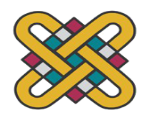 ΑΙΤΗΣΗ ΓΙΑ ΕΝΑΡΞΗ ΠΡΑΚΤΙΚΗΣ ΑΣΚΗΣΗΣΣτοιχεία Σπουδαστή / Σπουδάστριας:Στοιχεία Φορέα Απασχόλησης για πρακτική άσκηση: 											Πτολεμαΐδα,    …./…./…….                                                                                                                                              		        Ο/Η ΑΙΤ…………......			(ΥΠΟΓΡΑΦΗ)ΕΠΩΝΥΜΟΟΝΟΜΑΟΝΟΜΑ ΠΑΤΕΡΑΟΝΟΜΑ ΜΗΤΕΡΑΣΔΙΕΥΘΥΝΣΗ ΚΑΤΟΙΚΙΑΣ(ΠΡΟΣΩΡΙΝΗ ΚΑΤΟΙΚΙΑ ΣΤΗΝ ΠΤΟΛΕΜΑΪΔΑ)Οδός:                                                                             Περιοχή:                                             Τ.Κ:                    ΚΙΝΗΤΟ:Οδός:                                                                             Περιοχή:                                             Τ.Κ:                    ΚΙΝΗΤΟ:ΔΙΕΥΘΥΝΣΗ ΜΟΝΙΜΗΣ ΚΑΤΟΙΚΙΑΣΟδός:                                                                             Περιοχή:                                             Τ.Κ:  	         ΤΗΛ.:Οδός:                                                                             Περιοχή:                                             Τ.Κ:  	         ΤΗΛ.:E-mailΕΞΑΜΗΝΟΑ.Μ.ΑΜΚΑΕΤΟΣ ΕΙΣΑΓΩΓΗΣΕΠΩΝΥΜΙΑΕΙΔΟΣ ΕΠΙΧΕΙΡΗΣΗΣΔΙΕΥΘΥΝΣΗ/ΤΗΛΕΦΩΝΟΑΡΜΟΔΙΟΣΥΠΑΛΛΗΛΟΣE-mail ΕΠΙΚΟΙΝΩΝΙΑΣ ΦΟΡΕΑ